EXAMPLE SESSION PLANNAMEJohn SmithDATE15th March 2021SPORTFootballFootballDESCRIPTION of ACTIVITYDIAGRAM of ACTIVITYDIAGRAM of ACTIVITYTIMEKEY POINTS EQUIPMENTWARM UPJogging with ballVarious commands – different directions and different parts of feetDynamic Stretching – Lower Body Focus – Leg Swing Forward, side and back; hip mobility exercises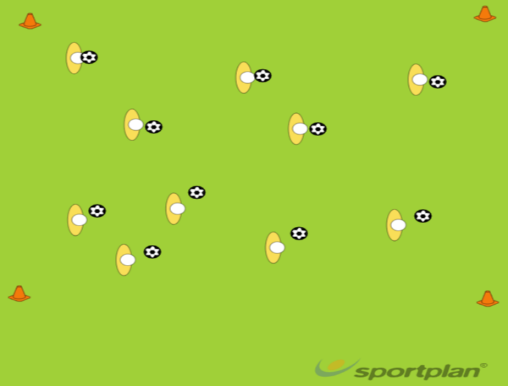 5 minsWarm Body up graduallyIncrease tempo as warm up progressesLots of touches of ball in warm up10 x size 5 Footballs4 Orange ConesDRILL/PRACTICE 1Passing Drill 1Players will Pass and Move around outside of squareA1 to B; B to C; C to D; D to A2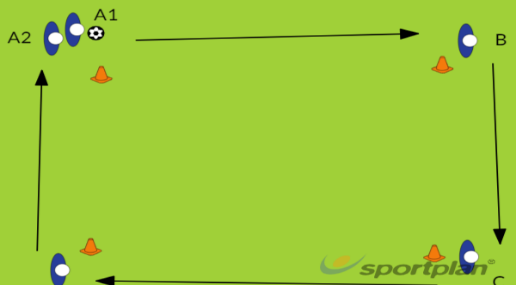 5 minsCorrect weight of passFollow ball once playedPass on outside of squareAngle off cone to receive1st touch sets up the pass8 Orange Cones8 x Size 5 FootballsDRILL/PRACTICE 2Passing Drill 23 v 1 Possession RondoPlayer in middle works for 30 seconds and is trying to win ball or force a mistakePlayers on outside are trying to keep ball away from player in middleChange player after 30 seconds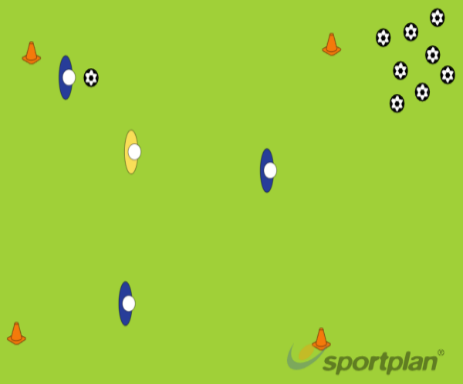 5 minsIdentify best space to move to and best option to passProvide an option for the passesPasses must be made quickly8 Orange Cones20 x Size 5 FootballsStopwatch3 x Yellow BibsCONDITIONED GAME/ACTIVITYPassing Game4 v 4 game – with 2 side playersCan’t pass ball backwards – encourages forward passes and movementsSide players can be used as extra players on each team – they have 1 touch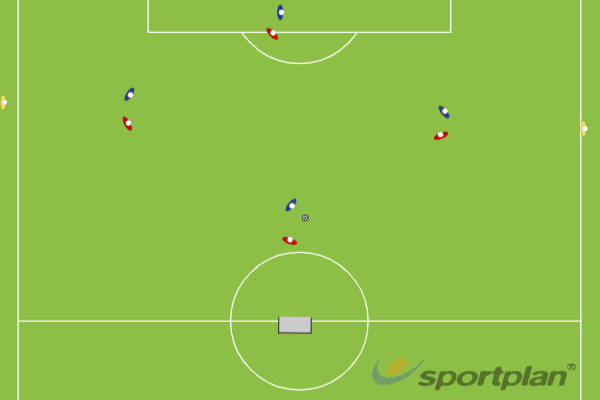 10 minsNormal gameCondition forces players to try to pass and move forward – encouraging attacking playAttacking and defensive principles apply2 x 7 a side goals4 Red Bibs4 Blue Bibs2 Yellow Bibs6 x Size 5 FootballsCOOL DOWNGentle Movement around the pitchSlowing down to a walkStatic Stretches5 minsReturn body and mind to natural state – reduce breathing and pulseStretches to start recoveryN/A